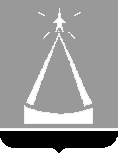 СОВЕТ ДЕПУТАТОВГОРОДСКОГО ОКРУГА ЛЫТКАРИНОРЕШЕНИЕ26.05.2022 № 229/28г.о. ЛыткариноО нормативе стоимости одногоквадратного метра общей площадижилья по городскому округу Лыткаринодля реализации мероприятия по обеспечениюжильём молодых семей в 2023 годуВ соответствии с мероприятием по обеспечению жильем молодых семей ведомственной целевой программы «Оказание государственной поддержки гражданам в обеспечении жильем и оплате жилищно-коммунальных услуг» государственной программы Российской Федерации «Обеспечение доступным и комфортным жильем и коммунальными услугами граждан Российской Федерации», утверждённой постановлением Правительства Российской Федерации от 30.12.2017 № 1710, подпрограммой «Обеспечение жильем молодых семей» государственной программы Московской области «Жилище» на 2017-2027 годы, утверждённой постановлением Правительства Московской области от 25.10.2016 № 790/39, подпрограммой «Обеспечение жильем молодых семей» муниципальной программы «Жилище» на 2020-2024 годы, утверждённой постановлением Главы городского округа Лыткарино от 31.10.2019 № 837-п, приказом Министерства строительства и жилищно-коммунального хозяйства Российской Федерации от 29.03.2022 № 215/пр «О показателях средней рыночной стоимости одного квадратного метра общей площади жилого помещения по субъектам Российской Федерации на II квартал 2022 года», в целях подготовки заявки на отбор муниципальных образований Московской области для участия в 2023 году в реализации мероприятий по обеспечению жильем молодых семей, формирования списка молодых семей-претендентов на получение социальных выплат на приобретение жилого помещения или создание объекта индивидуального жилищного строительства в 2023 году, учитывая, что в соответствии с п. 17 Правил предоставления молодым семьям социальных выплат на приобретение (строительство) жилья и их использования, утверждённых постановлением Правительства Российской Федерации от 17.12.2010 № 1050, размер социальной выплаты рассчитывается на дату утверждения органом исполнительной власти субъекта Российской Федерации списков молодых семей-претендентов на получение социальной выплаты, указывается в свидетельстве о праве на получение социальной выплаты и остается неизменным в течение всего срока его действия, Совет депутатов городского округа Лыткарино РЕШИЛ:1. Установить норматив стоимости одного квадратного метра общей площади жилья по городскому округу Лыткарино для расчёта размера социальных выплат на приобретение жилого помещения или строительство индивидуального жилого дома молодыми семьями, включенными в список на получение социальных выплат в 2023 году, в размере 111 181 (сто одиннадцать тысяч сто восемьдесят один) рубль.2. Размер социальной выплаты, рассчитанный исходя из норматива стоимости одного квадратного метра, указанного в пункте 1 настоящего решения, остается неизменным в течение всего срока действия свидетельства о праве на получение социальной выплаты, выданного молодой семье. 3. Опубликовать настоящее решение в установленном порядке и разместить на официальном сайте городского округа Лыткарино в сети «Интернет».Председатель Совета депутатовгородского округа Лыткарино                                                                     Е.В. Серёгин 